Приложение № 12к Постановлению №1-19 от 01.12.2016 г.УтверждаюГлава местной администрацииМО СОСНОВАЯ ПОЛЯНА__________________ А.Р.РауВедомственная целевая программа на 2017 год«Организация и проведение местных и участие в организации и проведении городских праздничных и иных зрелищных мероприятий»ПАСПОРТ ПРОГРАММЫ
Перечень мероприятий ведомственной целевой программы на 2017 год «Организация и проведение местных и участие в организации и проведении городских праздничных и иных зрелищных мероприятий».                             Код бюджетной классификации 939 0801 44000 00201244  Главный специалист 			       		               Позднякова И.П.Приложение № 1.1к Техническому заданиюТехнические требованияк организации и проведению 2-х праздничных мероприятий, посвящённых Проводам Масленицы.Приложение № 1.2к Техническому заданиюТехнические требования к организации и проведению праздничного уличного гуляния ко Дню Победы.Конкурс-фестиваль  солдатской песни «Верны России»Место проведения: зрительный зал, вместимостью не менее 320 человек. Здание, где расположен зрительный зал, должно находиться на территории Муниципального образования СОСНОВАЯ ПОЛЯНА. При проведении мероприятия должен работать гардероб и обслуживающий персонал. Услуги по аренде места проведения оплачиваются Исполнителем по отдельному договору самостоятельно.Дата и время проведения:  17 февраля 2017 г., по согласованию с Заказчиком.Точные дату, время и место проведения мероприятия  Исполнитель согласует с  Заказчиком не позднее, чем за 5 дней до проведения мероприятия.3. Исполнитель обязан организовать и провести   конкурс-фестиваль  (далее –мероприятие) в 2 дня  не менее 2 часов каждое.4. Исполнитель необходимо разработать положение о проведении фестиваля-конкурса.5. Исполнителю необходимо предоставить сценарный план проведения мероприятия с расчетом времени. Сценарный план согласовать за 5 дней с заказчиком.6. Провести сбор фонограмм участников конкурса, провести  видео- репетицию в 1-й день и отобрать участников на второй день- фестиваль и спланировать порядок выступления по номинациям.7. Обеспечить участие на мероприятии 1 профессионального звукооператора, 1 администратора, 1 фотографа, 1 видео оператора, 1 осветителя сцены.8. Исполнителю необходимо обеспечить подбор фонограмм согласно тематике праздника (музыкальное сопровождение во время подготовки интерактивной программы со зрителями).9. Исполнитель оплачивает услуги по аренде места проведения мероприятия, вместимостью не менее 320 человек. 10. Исполнитель оказывает услуги по оформлению места проведения мероприятия. Тематическое панно из воздушных шаров 10 шт. в длину на 10 шт. в высоту на 6 шт.количестве не менее 2-х панно.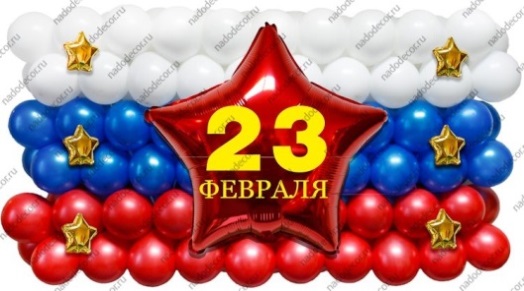  И баннер из полиэстера по 2-м сторонам от сцены размером  х  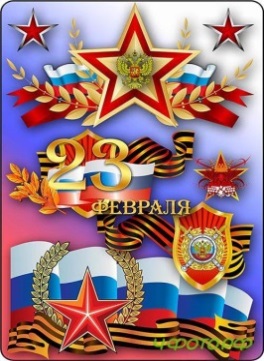 12. Изображение согласовывается за 5 дней до начала мероприятия (возможны варианты).13. Для технического обеспечения мероприятия Исполнитель предоставляет:- доставку, монтаж, демонтаж и обслуживание звуковой аппаратуры на каждой площадке, микрофоны на стойках (количество микрофонов в зависимости от состава выступающих). Каждый комплект аппаратуры мощностью не менее 5 кВт. - проектор, проекционный экран, ноутбук.14. Для церемонии награждения Исполнитель предоставляет следующую подарочную продукцию:- наградные статуэтки, эскиз согласовать с заказчиком, не менее 50 штук;
- подарочный набор участникам д/с (книга энциклопедического содержания), не менее 60 штук;- дипломы, формат А4, бумага 170 гр/м, печать 4+0, не менее 100 штук;15. Исполнитель не позднее, чем через 5 дней после проведения мероприятия предоставляет фотоотчет о проведенном мероприятии:15.1. не менее 5 лучших цветных фотографий в распечатанном виде (размер 10 на , на фотобумаге);15.2. не менее 5 лучших цветных фотографий, на электронном носителе (CD, DVD, CF).Дата и время проведения:  15 февраля 2017 г., по согласованию с Заказчиком.Точные дату, время и место проведения мероприятия  Исполнитель согласует с  Заказчиком не позднее, чем за 5 дней до проведения мероприятия.1. Исполнитель обязан организовать и провести   праздничный концерт, посвященный Дню защитника Отечества  (далее –мероприятие) в 1 день  не менее 1 часа.2. Исполнителю необходимо предоставить сценарный план проведения мероприятия с расчетом времени. Сценарный план согласовать за 5 дней с заказчиком.3. Необходимо обеспечить распространение пригласительных билетов на концерт по заранее согласованному списку общественной организации ветеранов боевых действий. 4. Провести сбор фонограмм участников концерта.5. Обеспечить участие на мероприятии 1 профессионального звукооператора, 1 администратора, 1 фотографа, 1 видео оператора, 1 осветителя сцены.6. Исполнителю необходимо обеспечить подбор фонограмм согласно тематике праздника (музыкальное сопровождение во время подготовки интерактивной программы со зрителями).7. Исполнитель оплачивает услуги по аренде места проведения мероприятия, вместимостью не менее 320 человек. 8. Необходимо обеспечить участие в программе: - 2-х профессиональных артиста в качестве ведущего;- 2-х чтецов в качестве выступающих;- артиста вокального жанра не менее 2-х номеров;- ансамбля бардовской песни не менее 3-х номеров;- танцевальный профессиональный коллектив не менее 4 человек не менее 3-х номеров- дуэт вокального жанра не  менее 2-х номеров;- выступление артистов цирковой студии не менее 2-х человек.9. Исполнитель оказывает услуги по оформлению места проведения мероприятия. Тематическое панно из воздушных шаров 10 шт. в длину на 10 шт. в высоту на 6 шт.10. И баннер из полиэстера по 2-м сторонам от сцены размером  х  с надписью «Конкурс-фестиваль Верны России».Технические требованияк организации и проведению мероприятий, посвященных  Дню памяти воинам-интернационалистамПриложение № 1.13п.к Техническому заданиюМероприятие № 13Мероприятие, посвященное Дню Победы советского народа в Великой Отечественной войне 1941-1945 гг.Место проведения: около к/т «Восход».	Дата и время проведения: май 2017 г.Точные дату, время и место проведения мероприятия  Исполнитель согласует с  Заказчиком не позднее, чем за 5 дней до проведения мероприятия.Приложение № 1.14п.к Техническому заданиюМероприятие № 14Праздничные мероприятия,  посвященные Новому году. Концерт.1. Место проведения: зрительный зал, вместимостью не менее 320 человек. Здание, где расположен зрительный зал, должно находиться на территории Муниципального образования СОСНОВАЯ ПОЛЯНА. При проведении мероприятия должен работать гардероб и обслуживающий персонал. Услуги по аренде места проведения оплачиваются Исполнителем по отдельному договору самостоятельно.Дата и время проведения: декабрь . Точные дату, время и место проведения мероприятия  Исполнитель согласует с  Заказчиком не позднее, чем за 5 дней до проведения мероприятия.Мероприятие проводится в соответствии со сценарием, который разрабатывается Исполнителем с учетом требований Заказчика и подлежит согласованию с Заказчиком не менее, чем за 5 (пять) рабочих дней  до планируемой даты мероприятия. Сценарий должен быть подробным, отражать тематику мероприятия, содержать сведения об участвующих в мероприятиях коллективах и исполнителях. Тематическое поздравление от Деда Мороза и Снегурочки. По завершению концертной программы пневмо-фейерверк.Обязанности  Исполнителя:Обязан организовать и провести досуговое мероприятие для жителей муниципального образования СОСНОВАЯ ПОЛЯНА (Новогодний концерт), продолжительностью не менее 1 часа 30 минут концертной программы (не менее чем на 320 человек).Исполнитель должен разработать и представить оригинальный сценарный план мероприятия на согласование Заказчику не позднее, чем  за 5 (пять)  рабочих дней до планируемой даты мероприятия.  Сценарный план должен быть подробным, отражать место проведения мероприятия, тематику мероприятия, соответствовать концепции проведения мероприятия и целевой аудитории, содержать полные сведения об участвующих в  концертной программе артистах. Репертуар артистов должен соответствовать тематике мероприятия.Необходимо обеспечить участие в программе мероприятия: не менее 1 (одного) профессионального артиста в качестве ведущего с опытом работы на  подобных мероприятиях (не менее 5 лет);«Дуэт Ретро вдвоем»  (1 (одна) вокалистка и 1 (один) гитарист); не менее 1 (одного) фотограф;не менее 1 (одного)  Деда Мороза и не менее 1 (одной) Снегурочки.Исполнителю необходимо обеспечить подбор не менее 10 (десяти) фонограмм для музыкального оформления во время сбора зрителей. Сопровождение концерта тематическим видеорядом.Исполнитель самостоятельно оплачивает услуги по аренде места проведения мероприятия, указанного в настоящем Техническом задании.Для технического обеспечения мероприятия Исполнитель предоставляет: доставку, монтаж, демонтаж и обслуживание звуковой и световой аппаратуры на сцене и в зрительном зале, микрофоны на стойках (количество микрофонов в зависимости от состава выступающих), ноутбук. Комплект аппаратуры мощностью не менее 2 кВт.Исполнитель не позднее, чем через 5 дней после проведения мероприятия предоставляет фотоотчет о проведенном мероприятии:4.7.1. не менее 10 лучших цветных фотографий в распечатанном виде (размер 10 на , на фотобумаге);4.7.2. не менее 10 лучших цветных фотографий, на электронном носителе (CD, DVD, CF). Ответственный исполнитель  программыМестная администрация внутригородского муниципального образования Санкт-Петербурга муниципального округа СОСНОВАЯ ПОЛЯНАНаименование
программыВедомственная целевая программа на 2017 год«Организация и проведение местных и участие в организации и проведении городских праздничных и иных зрелищных мероприятий»Основание 
принятия
решения о 
разработке 
ПрограммыКонституция Российской Федерации, статья 15,
Федеральный закон от 06. 10.2003 года №131-ФЗ «Об общих принципах организации местного самоуправления в Российской Федерации» 
Закон Санкт-Петербурга от 23.09.2009 года № 420-79 «Об организации местного самоуправления в Санкт-Петербурге 
Устав внутригородского муниципального образования Санкт-Петербурга муниципального округа СОСНОВАЯ ПОЛЯНАЦель
программыСоздание социально-экономических условий для развития культуры на территории МО СОСНОВАЯ ПОЛЯНАЗадачи
программыулучшение организации культурно массовых мероприятий на территории МО СОСНОВАЯ ПОЛЯНА; поддержка деятельности творческих коллективов и детского творчества;создание благоприятных условий для удовлетворения и развития потребностей населения в духовном и культурном формировании личности, для развития творческих способностей, образования и нравственного воспитания детей и молодежи;организация на территории МО СОСНОВАЯ ПОЛЯНА концертной и выставочной деятельности профессиональных творческих коллективов, организация концертов;создание условий для развития культуры.Этапы и сроки 
реализации 
Программы                                        2017 год. Объемы бюджетных ассигнований программы1895,0 тыс. руб.Источники финансирования       Местный бюджет МО СОСНОВАЯ ПОЛЯНА                        
Ожидаемые
результаты
реализации
Программы- увеличение доли населения, участвующего в культурно-массовых мероприятиях- увеличение количества организованных концертов, выступлений, гастролей профессиональных коллективов.№ 
п/п Наименование
мероприятия Затраты
(тыс. руб.)Кол-во участниковДата 1Участие в организации и проведении 2-х праздничных мероприятий, посвящённых Проводам Масленицы. 340,0600март2Праздничный концерт к международному женскому дню (билеты)500,0500март3Участие в организации и проведение в мероприятиях, посвященных воинам -интернационалистам 35,0300февраль4Участие в организации в мероприятиях посвященных Дню защитника Отечества.100,0200февраль5Праздничный концерт ко Дню Победы (билеты)300,0300март6Участие в организации Праздничных уличных гуляний, посвященных  ко Дню Победы270,0300май7Участие в организации и проведении праздничных мероприятий к  Новому году. 350,0300декабрьИтого 1895,001.Адрес места проведения2.Дата и время проведенияМарт 2017Точная дата и время согласуется с Заказчиком в срок не позднее, чем за 5 дней до проведения Мероприятия3.Кол-во участников ОбщееНе менее чем 400 чел3.1Кол-во участников на каждом мероприятииНе менее чем 200 чел3.2 Возрастная категория участниковНе ограничена4.Кол-во мероприятий25.Длительность каждого мероприятияНе менее 01 ч 6.Срок согласования сценария (плана) проведения мероприятия с ЗаказчикомНе позднее 5 дней до проведения7.Исполнитель обязуется оказать следующие услуги:Исполнитель обязан оповестить жителей МО СОСНОВАЯ ПОЛЯНА путем размещения афиш с информацией о проводимом мероприятии на территории МО СОСНОВАЯ ПОЛЯНА: Исполнитель разрабатывает макет и изготавливает информационные афиши, не менее 10 шт., размером А2,  цветной полноцвет, глянец (текст по согласованию с заказчиком).Исполнитель разрабатывает сценарный план мероприятия и согласовывает с Заказчиком за 5 дней  до начала мероприятия.Для проведения каждого мероприятия Исполнитель оказывает следующие услуги по творческой, технической и административной составляющей мероприятия:- работа профессионального артиста в качестве ведущего не менее 2-х человек, опыт проведения мероприятий аналогичного уровня не менее 5 лет;- артисты оригинального жанра, не менее 3-х выходов по 10 минут каждый;- артисты вокального жанра, не ниже уровня Лауреата Всероссийских конкурсов;- не менее 3-х интерактивных блоков со зрителями;- фольклорный коллектив, не менее 3-х (трёх) участников, общая продолжительность не менее 30 минут;- аренда автономного источника электропитания мощностью не менее 5 КВт;- чучело масленицы, не менее 2-х метров высоту, состоит из соломы, одето в стилизованную одежду на огороженной заранее территории;Исполнитель организует обряд сжигания чучела, согласовывает охрану мероприятия с правоохранительными органами и ПСО, МЧС;- необходимо предоставить место для переодевания артистов (палатка или автобус).Исполнитель предоставляет Заказчику информацию обо всех артистах, принимающих участие в концерте, (ФИО, опыт проведенных мероприятий, дипломы, благодарственные письма) за 5 дней  до начала мероприятия. В случае если в номерах присутствуют дрессированные животные, Исполнитель обязан предоставить прививочный сертификат на данное животное.Исполнитель предоставляет сценическую площадку размером 4х3 метра, высота не менее 0,8м. наличие ступенек с крышей.Исполнитель оказывает услуги по оформлению сценической площадки:- баннер на задней стенке сцены с логотипом мероприятия,-  фонтаны из воздушных шаров не менее 7 шт. каждый,- приобрести 100 шт. гелиевых шаров для запуска в небо.Исполнитель должен обеспечить участие в мероприятии:- профессиональный звукооператор;- администратор.Исполнитель организует уборку территории до и после проведения мероприятия.Необходимо предоставить фотоотчет о проведенном мероприятии не позднее, чем через 10 дней после ее проведения.Предоставить не менее 5 лучших цветных фотографий с каждого мероприятия на бумажном носителе (10х15, фотобумага) и на электронном носителе (CD, DVD, CF) – всего не менее 10 фотографий.7.1Организовать и провести Исполнитель обязан организовать и провести 2 (два) уличных гуляния (далее - мероприятие) мероприятий, продолжительностью не менее чем 1,5 часа каждое мероприятие.7.2Предоставить помещение7.3Организовать питание (питьевой режим)Исполнитель организует место по выдаче горячих блинов (наполнитель сметана 20%, или молоко сгущенное) – не менее 2х блинов на человека, горячий чай (не менее 200 мл. на человека) с сахаром (кусковый, не менее 2 кусков на человека). Исполнитель устанавливает не менее 4 столов и 20 скамеек на территории проведения мероприятия.Количество порций на площадке, не менее 300 (трехсот).7.4Доставка, монтаж, вывоз Осуществляется самостоятельно7.5Медицинское обеспечение8.Привлечь следующих артистовКлоун с собачкой  9.Исполнитель обязуется предоставить имуществоИсполнителю необходимо предоставить комплект профессиональной звуковой аппаратуры: не менее 2-х акустических систем, 1 микшерный пульт, усилитель мощности, 3 радиомикрофона, электрогенератор, ноутбук. Суммарная мощность акустических систем должна быть не менее 4 КВт по RMS. Звуковое оборудование должно быть исправно. Обеспечить доставку, монтаж, демонтаж и обслуживание  на протяжении всего мероприятия.10.Исполнитель обязуется предоставить призы– медали такие-то не менее 5 шт.– грамоты такие-то не менее 5 шт.– и т.п.11.Прочее1.Адрес места проведения2.Дата и время проведенияМарт 2017Точная дата и время согласуется с Заказчиком в срок не позднее _________ дней до проведения Мероприятия3.Кол-во участников ОбщееНе менее чем 400 чел3.1Кол-во участников на каждом мероприятииНе менее чем 50 чел3.2 Возрастная категория участников12-16 лет4.Кол-во мероприятий85.Длительность каждого мероприятияНе менее 01 ч 6.Срок согласования сценария (плана) проведения мероприятия с ЗаказчикомНе позднее 5 дней до проведения7.Исполнитель обязуется оказать следующие услуги:           Исполнитель обязан организовать и провести уличное мероприятие, продолжительностью не менее чем 2 часа.Исполнитель обязан оповестить жителей МО СОСНОВАЯ ПОЛЯНА путем размещения афиш с информацией о проводимом мероприятии на территории МО СОСНОВАЯ ПОЛЯНА: Исполнитель разрабатывает макет и изготавливает информационные афиши, не менее 10 шт., размером А2,  цветной полноцвет, глянец (текст по согласованию с заказчиком).Исполнитель разрабатывает сценарный план мероприятия и согласовывает с Заказчиком за 5 дней до начала мероприятия.Для проведения мероприятия Исполнитель оказывает следующие услуги по творческой, технической и административной составляющей мероприятия:- работа профессионального артиста в качестве ведущего, опыт проведения мероприятий аналогичного уровня не менее 5 лет;- духовой оркестр, не менее 8 человек в парадной форме, не менее 30 минут;- не менее 2-х (двух) артистов вокального жанра, не ниже уровня Лауреата Всероссийских конкурсов;- хореографический коллектив, не менее 4-х человек, не менее 3-х номеров;- хоровой коллектив, не менее 3-х (трёх) участников, общая продолжительность не менее 30 минут;- аренда автономного источника электропитания мощностью не менее 5 КВт;- необходимо предоставить место для переодевания артистов (палатка или автобус).Исполнитель предоставляет Заказчику информацию о всех артистах, принимающих участие в концерте, (ФИО, опыт проведенных мероприятий, дипломы, благодарственные письма) за 5 дней  до начала мероприятия.Исполнитель предоставляет сценическую площадку размером 4х3 метра, высота не менее 0,8м. наличие ступенек.Исполнитель оказывает услуги по оформлению сценической площадки, гирлянда из воздушных шаров не менее .Исполнитель должен обеспечить участие на мероприятии: 1 профессиональный звукооператор, 1 администратор.Исполнителю необходимо предоставить комплект профессиональной звуковой аппаратуры: не менее 2 акустических систем, 1 микшерный пульт, усилитель мощности, 3 радиомикрофона, электрогенератор, ноутбук. Суммарная мощность акустических систем должна быть не менее 4 КВт по RMS. Звуковое оборудование должно быть исправно. Обеспечить доставку, монтаж, демонтаж и обслуживание  на протяжении всего мероприятия.Исполнитель организует уборку территории до и после проведения мероприятия.Исполнитель организует питание на каждой площадке, «Полевая кухня» (гречневая каша, тушенка, чай, сахар, одноразовая посуда)  для всех участников мероприятия.  Не менее 200 порций. Вес порции 250 гр.Необходимо предоставить фотоотчет о проведенном мероприятии не позднее, чем через 10 дней после ее проведения.Предоставить не менее 10 лучших цветных фотографий с мероприятия на бумажном носителе (10х15, фотобумага) и на электронном носителе (CD, DVD, CF).7.1Организовать и провести (наименование мероприятия) (указать тематику, основные требования к мероприятию)7.2Предоставить помещение7.3Организовать питание (питьевой режим)7.4Доставка, монтаж, вывоз7.5Медицинское обеспечение8.Привлечь следующих артистовКлоун с собачкой  9.Исполнитель обязуется предоставить имущество– аппаратура (конкретно какая)– шарики (размер, цвет)- гирлянда (длина, кол-во шаров)10.Исполнитель обязуется предоставить призы– медали такие-то не менее 5 шт.– грамоты такие-то не менее 5 шт.– и т.п.11.Прочее1.Адрес места проведения15 февраля 2017 г. экскурсия к мемориалу «Воинов-интернационалистов» на пл. Славы, музей СПВИ ВВ МВД2.Дата и время проведенияфевраль 2017г.Точная дата и время согласуется с Заказчиком в срок не позднее 5 дней до проведения Мероприятия3.Кол-во участников ОбщееНе менее чем 50 чел.3.1Кол-во участников на каждом мероприятииНе менее чем 50 чел.3.2 Возрастная категория участниковНе ограничена 4.Кол-во мероприятий25.Длительность каждого мероприятияЭкскурсии не менее 03 ч 30 мин., экспозиции не менее 45 мин.6.Срок согласования сценария (плана) проведения мероприятия с ЗаказчикомНе позднее 5 дней до проведения7.Исполнитель обязуется оказать следующие услуги:Предоставление услуг автотранспорта (1 автобус на не менее чем 50 мест, не ранее 2010 года выпуска, оснащенного кондиционером, микрофоном). Организовать экскурсию к мемориалу воинам-интернационалистам, организовать изготовление выставочных витрин в количестве не менее 2 шт. (Размеры не менее: 95 см х 25 см) Описание тумбы: основание деревянное или металлическое; стеклянная крышка витрины расположен на высоком подиуме не менее 40 см высотой, типы стекол: Float, триплекс, обесцвеченное стекло, антиблик или эквивалент;организовать приобретение  материала (пластик, дерево, пластилин, картон, гипс, клей ПВА, модели техники и солдат того времени и т.п.) для изготовления макетов диорам (Размеры не менее: 90см х 20см); миниатюры солдатиков спецназа не менее 8 шт. масштаб 1/35, советские десантники на бронетранспортере не менее 4 шт., экспозиция должна быть размещенна на горном рельефе местности, изготовленном из пенопласта, древесно-волокнистая панель, пластика, оргстекла, толстого картона с антуражем деревьев, речки, подножия холма и горы, тропинок и дорожек.Организовать фотовыставку с фотографиями  в Афганистане размером А3 не менее 20 шт. в рамках из пластмассы в музее СПВИ войск нац.гвардии.7.1Организовать и провести Посещение выставки жителями округа. Организация питанияОрганизовать кофе-брейк для воинов-интернационалистов в отдельном помещении:Расчет меню на 1 персону:– 2 бутерброда (1 с ветчиной, 1 с колбасой сервелат);– 2 бутерброда с салом (беконом);- 2 вида салата в тарталетках (мясной, рыбный);- 2 рулета из ветчины с сырной начинкой;- горячее - мясо или рыба 50 грамм– вино красное или белое  (не менее 200 мл.);– посуда (тарелка, вилка, нож, фужер, рюмка);– материал посуды – жаропрочное стекло или фарфор;– салфетки (не менее 2 шт.).7.2Предоставить Кронштейны для фотовыставки в количестве 3 шт. размером не менее 3 метров.7.3Исполнитель обязуется предоставить призыНаградная продукция участникам книги про Афганистан в количестве 3 шт. 150 стр. «Ограниченный контингент» Б. Громов или эквивалент.8.Прочее- не менее 5 лучших цветных фотографий в распечатанном виде (размер 5 на 15 см, на фотобумаге);- не менее 5 лучших цветных фотографий, на электронном носителе (CD, DVD, CF).